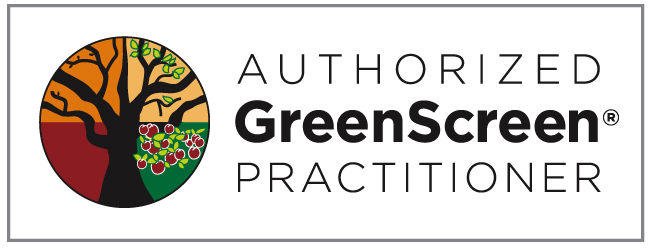 Detailed Program DescriptionLast Updated March 2017GreenScreen® for Safer Chemicals (GreenScreen®) is a method for chemical hazard assessment and benchmarking that supports the identification of chemicals of concern and safer alternatives.  It was developed by the non-profit organization Clean Production Action to help identify chemicals for use in materials and products that are safe and healthy throughout their life cycles.  The Authorized GreenScreen Practitioner™ Program is designed for individuals who are interested in receiving in-depth training and developing expertise in performing high quality GreenScreen Assessments.   This document will assist you in understanding the breadth and scope of the program, the time commitment involved to become an Authorized GreenScreen Practitioner™, the benefits to you and your organization and the steps for renewal.AUTHORIZED GREENSCREEN PRACTITIONER™ PROGRAMBENEFITS This training program offers technical professionals – product designers, engineers, toxicologists, environmental health and safety experts, chemists, etc. – a unique opportunity to strengthen their professional portfolio while simultaneously helping their companies lead the way through the design of products that are safer for humans and the environment. As the need for alternatives assessment increases globally, in-house expertise in applying chemical hazard assessments will be an important measure of success and competitive advantage in this field. Benefits of becoming an Authorized GreenScreen Practitioner:Increased competitive advantage with professional credentialingExperience developing robust hazard assessments used in alternatives assessment, risk assessments, and Safety Data SheetsLicensed to author assessments for his/her registered organizationLicensed to submit Authorized assessments for third party review resulting in Certified assessmentsRecognition on the Clean Production Action websiteBenefits for Organizations with Authorized GreenScreen Practitioners:Reduce costs: Increase efficiencies by using internal experts to generate valuable authorized chemical hazard assessmentsIncrease sales: Meet customer needs for chemical hazard assessments in support of:Materials procurement requirementsEnvironmentally preferable product developmentAlternatives assessmentsAchieving sustainability standards and ecolabel requirementsReduce risk: Clearly communicate and achieve internal safer chemistry product development targetsLeverage Clean Production Action third party review of Authorized assessments for high impact decisions AUTHORIZED GREENSCREEN PRACTITIONER™ PROGRAM REQUIREMENTSPREREQUISITES:1.     Completion of a GreenScreen Standard Introductory Course2.     Ability to perform a literature search to find relevant data on a chemical of interest3.     Familiarity with toxicological test methods4.     Familiarity with reviewing toxicological studies5.     Ability to assign hazard classifications to appropriate hazard endpoints6.     Ability to perform classifications of chemicals of interest using the Globally Harmonized System of Classification and Labeling of Chemicals (GHS)PREFERRED:Experience using estimation to fill missing measured data, including identifying suitable chemical analogs and using appropriate models AUTHORIZED GREENSCREEN PRACTITIONER™ PROGRAM COURSE CONTENTThere are two parts to the Authorized GreenScreen Practitioner Program – the Advanced Topics Course and the Practicum.  Both are required for licensing.  1. Advanced Topics Course: April – July, 2017Sessions are live webinar format with screen sharing and voice conferencing.One, one-hour orientation session and one, one-hour closure sessionEight, one and one-half hour classes, held every other weekClasses recorded and made available if a participant has a critical conflictHomework between classes. The time to complete homework depends on your experience and desired depth of mastery.  Expect to spend approximately 0.5 – 1.0 hour per week outside of class.   Final examThe expected time commitment for the course is approximately 25-40 hours.2. The Practicum: August – December, 2017Sessions are live webinar format with screen sharing and voice conferencing.Four live, one-hour, web-based work sessions are provided to answer questions and discuss topics requested by participants One, one-hour closure session.Homework between sessions.Each participant will perform one comprehensive GreenScreen assessments on a chemical of your choice.  Your assessment is carefully reviewed, with detailed feedback provided by our expert toxicologists and trainers.The time to complete the homework is highly dependent on your prior experience and expertise.  Expect to spend approximately 3 – 6 hours per week outside of class. The expected time commitment for the Practicum is approximately 45-85 hours. AUTHORIZED GREENSCREEN PRACTITIONER™ PROGRAMADVANCED TOPICS COURSE DETAILS AUTHORIZED GREENSCREEN PRACTITIONER™ PROGRAMPRACTICUM DETAILSEach participant will perform one full GreenScreen Assessments as his or her practicum requirement.  This is the most time-consuming part of the course, and requires a serious commitment.   The practicum assignment is completed in sections, and the sections correspond to hazard endpoint groupings in the method.Group I Human Health EndpointsGroup II Human Health EndpointsEnvironmental Toxicity, Fate, and Physical PropertiesCPA toxicologist(s) will review homework between sessions and provide feedback to participants prior to the next session.  The four live working sessions held during the practicum period provide an opportunity to discuss participant questions and topics of interest.  Students may submit questions to CPA staff at any time through an online platform. The practicum assignments must be satisfactorily completed in order for participants to pass the course.  Clean Production’s consulting toxicologist reviews each assessment for quality and completeness.AUTHORIZED GREENSCREEN PRACTITIONER™ PROGRAMPRACTICUM SCHEDULEAUTHORIZED GREENSCREEN PRACTITIONER™ PROGRAMLICENSINGRequirements: Successfully complete Advanced Topics course (including written exam)Successfully complete Practicum Sign CPA GreenScreen® Licensing AgreementPlease note that participation in the Authorized Practitioner Program does not ensure participant licensing.  Participants must show an acceptable level of competency using the GreenScreen method.  CPA reserves the right to deny licensing to those who do not achieve desired competency.Once Licensed, Authorized GreenScreen Practitioners May:Provide GreenScreen Assessments for their registered organization.  Authorized GreenScreen Practitioners are not licensed to provide assessments or any other GreenScreen services to other organizations.Keep their licensed status even if they change organizations. Licensing is assigned to an individual, not to an organization.Submit GreenScreen Assessments for certification through the GreenScreen Certification Process.Identify themselves publicly as Authorized GreenScreen Practitioners.Audit future online Advanced Topics Courses (if space allows, and at instructor discretion).The names and organizational affiliations of Authorized GreenScreen Practitioners will be posted and maintained on the CPA website. Authorized GreenScreen Practitioners shall promptly notify CPA of changes to their organizational affiliates.  The new entity must be approved by, and registered with, CPA as the Authorized GreenScreen Practitioner’s Registered Entity as a precondition to the Authorized GreenScreen Practitioner’s ability to generate Authorized Assessments and submit Assessments for certification and/or verification.AUTHORIZED GREENSCREENPRACTITIONER™ PROGRAM PROGRAM OPTIONS & PRICING Program Options:There are two ways to complete the Practitioner Program:The Advanced Topics Course and Practicum can be taken concurrently (within the same cohort).The Advanced Topics Course and Practicum can be taken sequentially.The Advanced Topics Course must be taken first.  The Practicum must be completed within two years of the completion of the Advanced Topics Course.  Students must successfully complete (PASS) the Advanced Topics Course and Practicum within the specified timeframe and sign a License Agreement to become an Authorized GreenScreen Practitioner.Pricing:GreenScreen Advanced Training Pricing 2017AUTHORIZED GREENSCREEN PRACTITIONER™ PROGRAMLICENSING RENEWALFrequency: Every three yearsRequirements:Perform at least one GreenScreen Assessment during the prior three-year license period and submit it to CPA for review.  The assessment must meet acceptable levels of quality and completeness.  A fee will be charged for the assessment review.Complete one continuing education class to stay abreast of any revisions to the method that have occurred during the three-year certification period. Classes will be offered via live webinar. Additional fees may apply.Frequency, requirements and fees may be revised at any time.  AUTHORIZED GREENSCREEN PRACTITIONER™ PROGRAMPROGRAM ACKNOWLEDGEMENT1.	PurposeClean Production Action (CPA) teaches and licenses individuals in the use of GreenScreen® for Safer Chemicals (GreenScreen®), a method for chemical hazard assessment and benchmarking that supports the identification of chemicals of concern and safer alternatives. In the Authorized Practitioner Program, individuals are given advanced training in the GreenScreen method, become eligible to be licensed to provide GreenScreen Assessment services to their registered organization and may submit their GreenScreen Assessments to the GreenScreen Certification Process for their organization.  2. 	Registration and PaymentRegistrants agree to pay CPA in accordance with the terms described herein.  Fees must be paid in full by the start of the course.   CPA maintains a no cancellation/no refund policy. However, we acknowledge that extenuating circumstances arise. Students may request that their deposit and/or entire fee be applied to secure placement in a future course.  These requests will be considered on a case-by-case basis. CPA reserves the right to cancel the course due to low enrollment.  If the course were to be cancelled, students would receive a full refund.  3.	LicensingEach participant who successfully completes the Practitioner Program will be eligible to be licensed as an Authorized GreenScreen Practitioner.  To become licensed, participants must:Successfully complete Advanced Topics course (including written exam)Successfully complete Practicum Sign CPA GreenScreen® Licensing AgreementComply with all other Authorized GreenScreen Practitioner Program requirementsPlease note that participation in the Authorized GreenScreen Practitioner Program does not ensure participant licensing.  Participants must show acceptable levels of competency using the GreenScreen method.  CPA reserves the right to deny licensing to those who do not achieve CPA approved levels of competency.Licensing is further conditioned upon the participant entering into a license agreement that governs the participant’s rights and responsibilities as an Authorized GreenScreen Practitioner and the terms and conditions for use of select GreenScreen trademarks.Once licensing is achieved, the Authorized GreenScreen Practitioner may maintain their license by completing, within the timeframe specified by CPA, all licensing renewal requirements.  Licensing is valid for three years.THIS DOCUMENT ONLY DESCRIBES THE AUTHORIZED GREENSCREEN PRACTITIONER PROGRAM AND DOES NOT GUARANTEE THAT PARTICIPANTS WILL BECOME LICENSED.  IT DOES NOT GRANT PARTICIPANTS ANY LEGAL RIGHTS OTHER THAN TO PARTICIPATE IN THE PROGRAM, PURSUANT TO THE PAYMENT OF RELEVANT FEES AND MEETING OF PREREQUISITIES.3.1 	Change in Employment StatusAuthorized GreenScreen Practitioners retain their licensed status should they leave their current employer.  A new registered organization must be approved in writing by CPA.  	 4.	CopyrightGreenScreen training materials are protected under copyright law and may only be copied, distributed or shared with written permission from CPA. ClassDateTime (US PT)Duration (hrs)Topics117-Apr8:00 AM1.0Program Orientation219-Apr8:00 AM1.5Assessing & Classifying Hazards219-Apr8:00 AM1.5Carcinogenicity, Mutagenicity33-May8:00 AM1.5Reproductive Toxicity33-May8:00 AM1.5Developmental Toxicity33-May8:00 AM1.5Endocrine Activity417-May8:00 AM1.5Acute Mammalian Toxicity417-May8:00 AM1.5Systemic Toxicity-Organ Effects417-May8:00 AM1.5Neurotoxicity531-May8:00 AM1.5Skin and Respiratory Sensitization531-May8:00 AM1.5Skin and Eye Irritation614-Jun8:00 AM1.5Acute and Chronic Aquatic Toxicity614-Jun8:00 AM1.5Persistence and Bioaccumulation728-Jun8:00 AM1.5Reactivity and Flammability728-Jun8:00 AM1.5Estimation: Analogs and Models812-Jul8:00 AM1.5Benchmarking with Data Gaps812-Jul8:00 AM1.5Environmental Transformation Products926-Jul8:00 AM1.5Hazard Assessment: Inorganics & Polymers926-Jul8:00 AM1.5Benchmarking Inorganic Chemicals, Mixtures109-Aug8:00 AM1.0Transition and ClosureDate (2017)TimeDuration (hours)EventDate (2017)(USA Pacific)Duration (hours)Event3-Aug8:00 AMThree Chemicals of Interest Due23-Aug8:00 AM1.0Q&A #130-Aug8:00 AMHomework #1 Due10-SepN/AHomework # 1 Feedback Expected20-Sep8:00 AM1.0Q&A #227-Sep8:00 AMHomework #2 Due8-OctN/AHomework #2 Feedback Expected18-Oct8:00 AM1.0Q&A #325-Oct8:00 AMHomework #3 Due5-NovN/AHomework #3 Feedback Expected8-Nov8:00 AM1.0Q&A #413-Nov11:59 PMHomework #4 (Revised Assessment #1) Due26-NovN/AHomework #4 Feedback Expected11-Dec11:59 PMHomework #5 (Final #1) Due18-DecN/AHomework #5 Feedback Expected19-DecN/APass or Fail Expected20-Dec8:00 AM1.0ClosureGreenScreen Advanced Topics Course$3,000.00 USDGreenScreen Practicum$4,000.00 USDAuthorized GreenScreen Practitioner Program$6,000.00 USD